ΑΣ ΔΟΥΜΕ ΤΙ ΜΑΘΑΜΕ ΓΙΑ ΤΑ ΛΑΧΑΝΙΚΑ...ΠΑΙΖΟΝΤΑΣ!!!Λύσε τους λαχανο-γρίφους :1.  _ _ _ _ _ λ _2. ν _ _ _ _ _ _3. _ _ γ _ _ _ _4. _ _ _ _ _ ο5. _ _ _ _ τ _ _ _ _6. _ _ _ _μ _ _ _Γράψε κάτω από κάθε εικόνα τι λαχανικό βλέπεις. Μετά συμπλήρωσε τον πίνακα.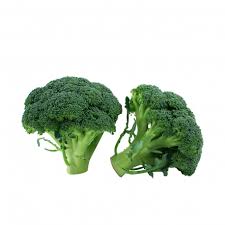 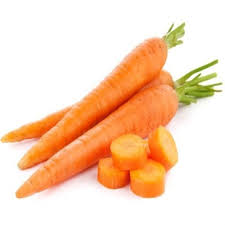 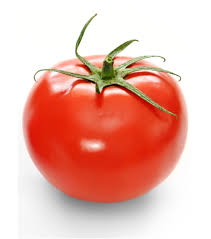 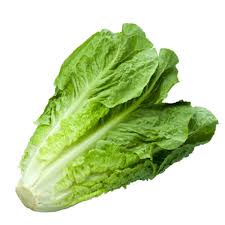 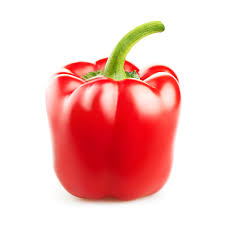 __________      ___________            ____________          __________           __________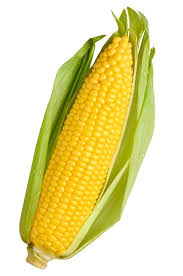 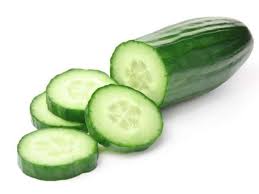 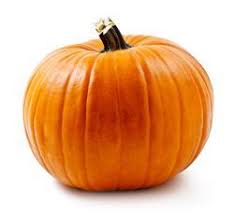 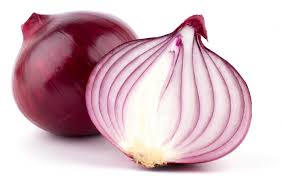 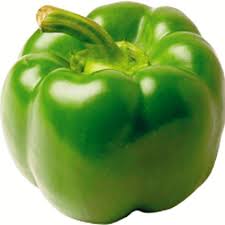 _________         __________         _____________          ___________         ____________ΠΡΑΣΙΝΕΣ ΒΙΤΑΜΙΝΕΣΚΟΚΚΙΝΕΣ ΒΙΤΑΜΙΝΕΣΠΟΡΤΟΚΑΛΙ ΒΙΤΑΜΙΝΕΣ